NAZWA I ADRES ZAMAWIAJĄCEGO43 Wojskowy Oddział Gospodarczy59-726 Świętoszów, ul. Saperska 2tel.: 261 68 62 17, fax.: 261 68 62 19email. 43wog.szp@ron.mil.pl Godziny pracy: 7:00 – 15:30 od poniedziałku do czwartku, 7:00 – 13:00  w piątekAdres strony internetowej: www.43wog.wp.mil.plOZNACZENIE SPRAWY ORAZ TRYB UDZIELENIA ZAMÓWIENIAZamówienie jest realizowane w oparciu o przepisy ustawy z dnia 29 stycznia 2004r. Prawo zamówień publicznych (dalej: ustawa pzp) w trybie przetargu nieograniczonego o wartości szacunkowej powyżej kwot określonych w przepisach wydanych na podstawie art.11 ust.8 ustawy.Zamawiający, zgodnie z art.24aa ustawy pzp, przewiduje możliwość 
w pierwszej kolejności dokonania oceny ofert, a następnie zbadania czy Wykonawca, którego oferta została oceniona, jako najkorzystniejsza nie podlega wykluczeniu oraz spełnia warunki udziału w postępowaniu.Ofertę (formularz ofertowy i formularz cenowy) oraz oświadczenie, 
o którym mowa w art. 25a – Jednolity Europejski Dokument Zamówienia – sporządza się, pod rygorem nieważności, w postaci elektronicznej 
i opatruje się kwalifikowanym podpisem elektronicznym, wystawionym przez dostawcę kwalifikowanej usługi zaufania, będącego podmiotem świadczącym usługi certyfikacyjne – podpis elektroniczny spełniający wymogi bezpieczeństwa określone w ustawie z dnia września 2016 r. – 
o usługach zaufania oraz identyfikacji elektronicznej (Dz. U. z 2016 r. poz. 1579). Dostawcy kwalifikowanych usług zaufania, tj. podmioty udostępniające usługę kwalifikowanego podpisu elektronicznego, wpisane są do rejestru Narodowego Centrum Certyfikacji.Postępowanie prowadzone jest w formie elektronicznej 
za pośrednictwem platformy zakupowej, https://platformazakupowa.pl/pn/43wog. Komunikacja między Zamawiającym, a Wykonawcami odbywa się tylko i wyłącznie przy użyciu środków komunikacji elektronicznej za pośrednictwem platformy zakupowej dostępnej pod adresem https://platformazakupowa.pl/pn/43wog, zwaną dalej „platforma zakupowa” lub „platforma” (w sytuacjach awaryjnych np.  
w przypadku braku działania platformy zakupowej Zamawiający może również komunikować się z wykonawcami za pomocą poczty elektronicznej poprzez e-mail: 43wog.szp@ron.mil.pl Wymagania techniczne i organizacyjne wysyłania i odbierania dokumentów elektronicznych, elektronicznych kopii dokumentów 
i oświadczeń oraz informacji przekazywanych przy ich użyciu opisane zostały w Regulaminie korzystania z platformy zakupowej. OPIS PRZEDMIOTU ZAMÓWIENIAPrzedmiotem zamówienia jest dostawa części zamiennych 
i materiałów eksploatacyjnych do pojazdów dla 43 Wojskowego Oddziału Gospodarczego wg zestawienia asortymentowo-ilościowego zawartego w formularzach cenowych.Szczegółowy opis przedmiotu zamówienia znajduje się w formularzu cenowym stanowiącym załącznik nr 2 do SIWZ.Części zamienne muszą być zgodne z opisem zamawiającego oraz 
z katalogami producenta w I kategorii nieregenerowane.Zamawiający nie dopuszcza stosowania zamienników w przypadku gdy katalog producenta nie dopuszcza zamienników.Materiały Techniczne muszą być zgodne z opisem zamawiającego lub równoznaczne, z terminem przydatności minimum16 miesięcy.Oferowany przedmiot zamówienia nie może odbiegać jakościowo od produktów pożądanych wymienionych w kolumnie 2 „Formularza cenowego”. Dodatkowo Wykonawca zobowiązany jest dopisać 
w kolumnie 10 nazwę producenta/markę oferowanego produktu. 
W przypadku braku wymaganych danych Zamawiający odrzuci ofertę na podstawie art. 89 ust. 1 pkt 2.Nazwa oferowanego produktu stanowi merytoryczną treść oferty, ponieważ służy identyfikacji i konkretyzacji oferowanego przedmiotu zamówienia i późniejszego przedmiotu umowy, a więc niepodanie przez Wykonawcę nazwy produktu (nazwy nadanej przez producenta) 
w przypadku, gdy Zamawiający tej nazwy postanowieniami specyfikacji wymagał, powoduje, iż treść oferty jest niezgodna z treścią specyfikacji. Oferta nie może dawać możliwości do dodatkowych poszukiwań jej treści, musi być jednoznaczna w celu możliwości poddania jej weryfikacji pod względem jej zgodności z treścią SIWZ.Oferowane towary muszą spełniać wszystkie parametry określone 
w specyfikacji istotnych warunków zamówienia i formularzu cenowym, być fabrycznie nowe i wolne od wad oraz posiadać nienaruszone cechy pierwotnego opakowania.Opakowania zewnętrzne dostarczanych towarów muszą posiadać logo 
i nazwę producenta oraz opis zawartości.Oferowane towary dostarczane jako równoważne muszą zawierać oznaczenia dotyczące przedmiotu, do którego zostały przeznaczone.Jeżeli w jakimkolwiek miejscu w SIWZ i jej załącznikach, zostały wskazane nazwy producenta, nazwy własne, znaki towarowe, patenty lub pochodzenie materiałów czy urządzeń służących do wykonania niniejszego zamówienia – wszędzie tam Zamawiający dodaje  określenie „lub równoważny” .Zgodnie z art. 30 ust. 5 ustawy Pzp Wykonawca, który zaoferuje produkty równoważne do opisywanych prze Zamawiającego, jest obowiązany wykazać, że oferowane  przez niego dostawy spełniają wymagania określone przez Zamawiającego.Produkt równoważny” to taki, który ma te same cechy funkcjonalne, co wskazany w SIWZ konkretny z nazwy lub pochodzenia produkt. Jego jakość nie może być gorsza od jakości określonego w specyfikacji produktu.Wykonawca odpowiedzialny jest za jakość oraz zgodność z warunkami technicznymi i jakościowymi określonymi dla przedmiotu zamówienia. Wymagana jest należyta staranność przy realizacji zobowiązań wynikających z umowy.Wykonawca zobowiązany jest zrealizować zamówienie na zasadach 
i warunkach opisanych we wzorze umowy stanowiącym załącznik nr 4 do SIWZ.Miejscem dostaw będą magazyny 43 Wojskowego Oddziału Gospodarczego w Świętoszowie. Dostawy towarów do magazynów Zamawiającego odbywać się będzie:- od poniedziałku do czwartku od godz. 7:30 do 15:00 i piątek od godz. 7:30 do godz. 12:30.Podstawą do dostarczenia dla Zamawiającego przedmiotu umowy przez Wykonawcę jest telefoniczne lub pisemne uzgodnienie ilości 
i asortymentu artykułów oraz terminu dostawy z wyznaczonym przedstawicielem ZamawiającegoFaktury powinny być wystawione na każdą jednostkę osobno wraz 
z dołączonym Protokołem Odbioru.Wspólny Słownik Zamówień CPV: 34300000	-7Informacje o umowach z podwykonawcamiZamawiający nie zastrzega do osobistego wykonania żadnej części zamówienia.Oferty częściowe.Zamawiający dopuszcza możliwość składania ofert częściowych. Część nr  1 – Dostawa części do S-266 Część nr  2 – Dostawa części do S-266M2Część nr  3 – Dostawa części do S-266MCzęść nr  4 – Dostawa części do Honker/LublinCzęść nr  5 – Dostawa części do Fiat DucatoCzęść nr  6 – Dostawa części do Ford TransitCzęść nr  7 – Dostawa części do S-944 MANCzęść nr  8 – Dostawa części do Jelcz S662.D43Część nr  9 – Dostawa części do przyczepy Część nr  10 – Dostawa części do IvecoCzęść nr  11 – Dostawa części do Tatra 815Część nr  12 – Dostawa części do Star 1466Część nr  13 – Dostawa wyrobów elektrycznychCzęść nr  14 – Dostawa filtrówCzęść nr  15 – Dostawa chemiiCzęść nr  16 – Dostawa innych wyrobówCzęść nr  17 – Dostawa materiałów metalowo-spawaliniczo-ściernychCzęść nr  18 – Dostawa materiałów malarskichCzęść nr  19 – Dostawa wyposażenia dodatkowego pojazdówCzęść nr  20 – Dostawa opasek i uszczelekCzęść nr  21 – Dostawa wyrobów gumowychCzęść nr  22 – Dostawa drutów i plombCzęść nr  23 – Dostawa materiałów metalowychCzęść nr  24 – Dostawa materiałów ochronnychCzęść nr  25 – Dostawa materiałów tapicerskich Część nr  26 – Dostawa części do sprzętu niemieckiegoCzęść nr  27 – Dostawa wyrobów papierniczychOferty wariantowe.Zamawiający nie dopuszcza możliwości złożenia oferty wariantowej, o której mowa w art. 83 ust. 1 ustawy.Zamówienia uzupełniające.Zamawiający nie przewiduje możliwości udzielenia zamówień, o których mowa w art. 67 ust. 1 pkt. 6 ustawy pzp.UWAGA:Wykonawca (podwykonawca), jeżeli przy realizacji zamówienia będzie posługiwał się cudzoziemcami, którzy będą wchodzili na teren 43. WOG, musi uzyskać pozwolenie odpowiednich organów na wstęp tych osób na teren jednostki, zgodnie z zapisami Rozdziału VI Decyzji Nr 19/MON Ministra Obrony Narodowej z dnia 24 stycznia 2017 roku w sprawie organizowania przedsięwzięć współpracy narodowej w resorcie obrony narodowej (Dz. U. MON z 2017 r. poz. 18) (§ 54 i nast.). W przypadku realizacji zamówienia z wykorzystaniem cudzoziemców szef instytucji realizującej przesyła wniosek o wyrażenie opinii w sprawie wstępu cudzoziemców na obszar chronionego obiektu wojskowego do Dyrektora ZO SKW, szefa instytucji koordynującej i szefa instytucji współrealizującej w terminie nie krótszym niż:14 dni przed dniem przybycia delegacji zagranicznej z państw członkowskich NATO i UE;21 dni przed dniem przybycia delegacji zagranicznej z państw innych niż określonych w pkt 1. Brak stanowiska Dyrektora ZO SKW i szefa instytucji współrealizującej 
w terminie:7 dni od dnia wpłynięcia wniosku, o którym mowa w pkt. 1,14 dni od dnia wpłynięcia wniosku, o którym mowa w pkt 2,uznaje się za wyrażenie pozytywnej opinii w sprawie wstępu cudzoziemców na obszar chronionego obiektu wojskowego. W przypadku niezachowania terminów, o których mowa powyżej, wymagane jest uzyskanie opinii Dyrektora ZO SKW. Przepisów ust. 1 - 3 nie stosuje się w przypadku wstępu na obszar chronionego obiektu wojskowego cudzoziemców, o których mowa w § 56, 62 i 65 cyt. Decyzji. W przypadku organizowania przedsięwzięcia lub jego części w obiekcie podległym szefowi instytucji współrealizującej wniosek o wyrażenie opinii w sprawie wstępu cudzoziemców na obszar chronionego obiektu, przesyła się po uzyskaniu zgody szefa instytucji współrealizującej na wykorzystanie podległego mu obiektu. Brak zgody w formie pozwolenia jednorazowego będzie skutkował niewpuszczeniem cudzoziemców na teren 43. WOG, przy czym nie może być to traktowane jako utrudnienie realizacji zamówienia przez Zamawiającego. TERMIN WYKONANIA ZAMÓWIENIAZamawiający wymaga realizacji zamówienia w terminie od dnia zawarcia umowy do dnia 30.06.2020 r.WARUNKI UDZIAŁU W POSTĘPOWANIU O udzielenie zamówienia ubiegać się mogą wykonawcy, którzy zgodnie 
z art. 22 ust. 1b ustawy PZP:Spełniają warunki udziału w postępowaniu dotyczące:Kompetencji lub uprawnień do prowadzenia określonej działalności zawodowej, o ile wynika to z odrębnych przepisów.Zamawiający nie dokonuje określenia warunku udziału w postępowaniu w tym zakresie. Ocena spełniania warunku udziału w postępowaniu w tym zakresie zostanie dokonana na podstawie oświadczenia o spełnianiu warunków udziału w postępowaniu, o którym mowa w pkt 7.1 SIWZ.Sytuacji ekonomicznej lub finansowej.Zamawiający nie dokonuje określenia warunku udziału w postępowaniu w tym zakresie. Ocena spełniania warunku udziału w postępowaniu w tym zakresie zostanie dokonana na podstawie oświadczenia o spełnianiu warunków udziału w postępowaniu, o którym mowa w pkt 7.1 SIWZ.Zdolności technicznej lub zawodowej.Zamawiający nie dokonuje określenia warunku udziału w postępowaniu w tym zakresie. Ocena spełniania warunku udziału w postępowaniu w tym zakresie zostanie dokonana na podstawie oświadczenia o spełnianiu warunków udziału w postępowaniu, o którym mowa w pkt 7.1 SIWZ.Ocena spełniania warunków udziału w postępowaniu dokonana zostanie 
w oparciu o przedłożone dokumenty w formule: spełnia/nie spełnia.W przypadku powierzenia realizacji zamówienia Podwykonawcom, Wykonawca zobowiązany jest do wskazania w formularzu ofertowym 
(załącznik nr 1 do SIWZ) tej części zamówienia, której realizacje powierzy Podwykonawcom. W przypadku braku takiego oświadczenia Zamawiający uzna, iż Wykonawca będzie realizował zamówienie bez udziału Podwykonawców.Wykonawcy mogą wspólnie ubiegać się o udzielenie zamówienia np. łącząc się w konsorcja albo tworząc spółki cywilne. Wykonawcy ustanawiają pełnomocnika do reprezentowania ich w postępowaniu 
o udzielenie zamówienia albo reprezentowania w postępowaniu 
i zawarcia umowy w sprawie zamówienia publicznego.W przypadku, o którym mowa powyżej Wykonawca musi złożyć wraz z ofertą stosowne pełnomocnictwo uprawniające do wykonywania określonych czynności w postępowaniu o udzieleniu zamówienia publicznego w postaci elektronicznej w formie oryginału lub kopii poświadczonej notarialnie.PODSTAWY WYKLUCZENIA WYKONAWCÓW Z POSTĘPOWANIAO udzielenie zamówienia mogą się ubiegać Wykonawcy, którzy nie podlegają wykluczeniu na podstawie art. 24 ust. 1 pkt. 12) – 23) ustawy Pzp.Dodatkowo Zamawiający przewiduje wykluczenie Wykonawcy:w stosunku do którego otwarto likwidację, w zatwierdzonym przez sąd układzie w postępowaniu restrukturyzacyjnym jest przewidziane zaspokojenie wierzycieli przez likwidację jego majątku lub sąd zarządził likwidację jego majątku w trybie art. 332 ust. 1 ustawy z dnia 15 maja 2015 r. - Prawo restrukturyzacyjne (Dz. U. poz. 978, z późn. zm.) lub którego upadłość ogłoszono, z wyjątkiem wykonawcy, który po ogłoszeniu upadłości zawarł układ zatwierdzony prawomocnym postanowieniem sądu, jeżeli układ nie przewiduje zaspokojenia wierzycieli przez likwidację majątku upadłego, chyba że sąd zarządził likwidację jego majątku w trybie art. 366 ust. 1 ustawy z dnia 28 lutego 2003 r. - Prawo upadłościowe (Dz. U. z 2015 r. poz. 233, z późn. zm.);który, z przyczyn leżących po jego stronie, nie wykonał albo nienależycie wykonał w istotnym stopniu wcześniejszą umowę w sprawie zamówienia publicznego lub umowę koncesji, zawartą z zamawiającym, o którym mowa w art. 3 ust. 1 pkt 1-4, co doprowadziło do rozwiązania umowy lub zasądzenia odszkodowania.Wykluczenie wykonawcy na warunkach wskazanych w pkt 6.2 lit. b nastąpi, jeżeli od dnia zdarzenia stanowiącego podstawę do wykluczenia nie upłynęły 3 lata.Wykonawca, w stosunku do którego zachodzą podstawy do wykluczenia określone w art. 24 ust. 1 pkt 13, 14 i 16-20 oraz pkt 6.2 SIWZ, może przedstawić dowody na to, że podjęte przez niego środki są wystarczające do wykazania jego rzetelności, w szczególności udowodnić naprawienie szkody wyrządzonej przestępstwem lub przestępstwem skarbowym, zadośćuczynienie pieniężne za doznaną krzywdę lub naprawienie szkody, wyczerpujące wyjaśnienie stanu faktycznego oraz współpracę z organami ścigania, oraz podjęcie konkretnych środków technicznych, organizacyjnych i kadrowych, które są odpowiednie dla zapobiegania dalszym przestępstwom lub przestępstwom skarbowym lub nieprawidłowemu postępowaniu wykonawcy.Zawarta w pkt 6.4 możliwość wykazania rzetelności nie ma zastosowania, jeżeli wobec wykonawcy, będącemu podmiotem zbiorowym, orzeczono prawomocnym wyrokiem sądu zakaz ubiegania się o udzielenie zamówienia oraz nie upłynął określony w tym wyroku okres obowiązywania tego zakazu.Wykonawca nie podlega wykluczeniu, jeżeli zamawiający, uwzględniając wagę i szczególne okoliczności czynu wykonawcy, uzna za wystarczające dowody przedstawione na podstawie pkt 6.4.Zamawiający może wykluczyć Wykonawcę na każdym etapie postępowania (art. 24 ust. 1 pkt. 12 ustawy PZP).WYKAZ OŚWIADCZEŃ I DOKUMENTÓW POTWIERDZAJĄCYCH SPEŁNIANIE WARUNKÓW UDZIAŁU W POSTĘPOWANIU ORAZ BRAK PODSTAW DO WYKLUCZENIAETAP I – DOKUMENTY SKŁADANE WRAZ Z OFERTĄ Na ofertę składają się:wypełniony i podpisany formularz ofertowy - załącznik nr 1 do SIWZ;wypełniony i podpisany formularz cenowy - załącznik nr 2 do SIWZ w postaci elektronicznej, opatrzone kwalifikowanym podpisem elektronicznym;aktualne na dzień składania ofert oświadczenie w zakresie wskazanym w załączniku nr 3 do SIWZ (Jednolity Europejski Dokument Zamówienia – JEDZ, sporządzony według Rozporządzenia Wykonawczego Komisji (UE) 2016/7 z dnia 
5 stycznia 2016 r. ustanawiającego standardowy formularz jednolitego europejskiego dokumentu zamówienia (Dz. Urz. UE L 3/16)Wykonawca zobowiązany jest do złożenia Jednolitego Europejskiego Dokumentu Zamówienia (JEDZ) w postaci elektronicznej opatrzonej kwalifikowanym podpisem elektronicznym. Oświadczenia podmiotów składających ofertę wspólnie powinny mieć formę dokumentu elektronicznego, podpisanego kwalifikowanym podpisem elektronicznym przez każdego z nich w zakresie w jakim potwierdzają okoliczności, 
o których mowa w treści art. 22 ust. 1 ustawy Pzp. UWAGA:Wypełnienie formularza odbędzie się za pośrednictwem strony internetowej Urzędu Zamówień Publicznych link do narzędzia: http://espd.uzp.gov.plW przypadku nie skorzystania przez Wykonawców z powyższego narzędzia, można posłużyć się załączonym wzorem oświadczenia 
w formacie WORD – załącznik nr 3 do SIWZ.Informacje zawarte w oświadczeniu będą stanowić wstępne potwierdzenie, że Wykonawca nie podlega wykluczeniu z postępowania. Zamawiający dopuszcza, aby Wykonawca w części IV (kryteria kwalifikacji) wypełnił tylko sekcję α. W takim przypadku Wykonawca nie musi wypełniać żadnej z pozostałych sekcji w części IV JEDZ.W przypadku wspólnego ubiegania się o zamówienie przez Wykonawców, oświadczenie, o którym mowa, składa każdy 
z wykonawców wspólnie ubiegających się o zamówienie. Oświadczenie to ma potwierdzać brak podstaw wykluczenia. Wykonawca, który zamierza powierzyć wykonanie części zamówienia podwykonawcom, zamieszcza informacje o podwykonawcach w swoim oświadczeniu JEDZ. W części II sekcja D formularza JEDZ, Wykonawca odpowiada na pytanie, czy zamierza zlecić osobom trzecim podwykonawstwo. Jeżeli udzieli odpowiedzi twierdzącej, to o ile jest to wiadome, powinien podać wykaz proponowanych podwykonawców.W przypadku, gdy Wykonawca nie wskaże w dokumencie JEDZ części zamówienia, której wykonanie powierzy podwykonawcom Zamawiający uzna, że całość zamówienia Wykonawca wykona samodzielnie.W przypadku podpisania oferty oraz poświadczenia za zgodność 
z oryginałem kopii dokumentów przez osobę niewymienioną 
w dokumencie rejestrowym (ewidencyjnym) m.in. KRS, CEiDG 
i innych odpowiednich dla Wykonawcy lub danego podmiotu, należy do oferty dołączyć stosowne pełnomocnictwo w postaci elektronicznej 
w oryginale lub kopii poświadczonej notarialnie, opatrzonej kwalifikowanym podpisem elektronicznym.ETAP II	- DOKUMENTY SKŁADANE PO TERMINIE SKŁADANIA OFERTW terminie 3 dni od dnia zamieszczenia na stronie internetowej Zamawiającego – www.43wog.wp.mil.pl oraz na platformie zakupowej  informacji z otwarcia ofert, o której mowa w art. 86 ust. 5 ustawy PZP, każdy Wykonawca przekazuje Zamawiającemu oryginał oświadczenia o przynależności lub braku przynależności do tej samej grupy kapitałowej, o której mowa w art. 24 ust. 1 pkt 23 ustawy PZP 
w postaci elektronicznej opatrzonej kwalifikowanym podpisem elektronicznym za pomocą platformy zakupowej. Wraz ze złożeniem oświadczenia, wykonawca może przedstawić dowody, że powiązania z innym wykonawcą nie prowadzą do zakłócenia konkurencji w postępowaniu o udzielenie zamówienia.Oświadczenia składa każdy Wykonawca.Wzór oświadczenia, o którym mowa stanowi załącznik nr 5 do SIWZ.ETAP III- DOKUMENTY SKŁADANE PO OCENIE OFERTNA WEZWANIE ZAMAWIAJĄCEGO:Zamawiający przed udzieleniem zamówienia wezwie wykonawcę, którego oferta została najwyżej oceniona do złożenia w wyznaczonym terminie nie krótszym niż 10 dni aktualnych na dzień złożenia następujących oświadczeń 
lub dokumentów:W celu wykazania braku podstaw do wykluczenia z postępowania 
o udzielenie zamówienia Wykonawca w okolicznościach, o których mowa w art. 24 ust. 1 i 5 ustawy PZP jest zobowiązany złożyć następujące dokumenty i oświadczenia w oryginale w formie elektronicznej, opatrzone kwalifikowanym podpisem elektronicznym lub w formie kopii poświadczonej za zgodność z oryginałem tj. w formie skanu opatrzonego kwalifikowanym podpisem elektronicznym przez wykonawcę lub osobę (osoby) upoważnioną, z zachowaniem sposobu reprezentacji:informację z Krajowego Rejestru Karnego w zakresie określonym w art. 24 ust. 1 pkt 13, 14 i 21 ustawy wystawioną nie wcześniej niż 6 miesięcy przed upływem terminu składania ofert;odpis z właściwego rejestru lub z centralnej ewidencji 
i informacji o działalności gospodarczej, jeżeli odrębne przepisy wymagają wpisu do rejestru lub ewidencji, w celu potwierdzenia braku podstaw wykluczenia na podstawie art. 24 ust. 5 pkt.1 ustawy;zaświadczenia właściwego naczelnika urzędu skarbowego potwierdzającego, że wykonawca nie zalega z opłacaniem podatków, wystawionego nie wcześniej niż 3 miesiące przed upływem terminu składania ofert albo wniosków o dopuszczenie do udziału 
w postępowaniu, lub innego dokumentu potwierdzającego, że wykonawca zawarł porozumienie z właściwym organem podatkowym w sprawie spłat tych należności wraz z ewentualnymi odsetkami lub grzywnami, w szczególności uzyskał przewidziane prawem zwolnienie, odroczenie lub rozłożenie na raty zaległych płatności lub wstrzymanie w całości wykonania decyzji właściwego organu;zaświadczenia właściwej terenowej jednostki organizacyjnej Zakładu Ubezpieczeń Społecznych lub Kasy Rolniczego Ubezpieczenia Społecznego albo innego dokumentu potwierdzającego, że wykonawca nie zalega z opłacaniem składek na ubezpieczenia społeczne lub zdrowotne, wystawnego nie wcześniej niż 3 miesiące przed upływem składania ofert albo wniosków o dopuszczenie do udziału w postępowaniu, lub innego dokumentu potwierdzającego, ze wykonawca zawarł porozumienie 
z właściwym organem w sprawie spłat tych należności wraz 
z ewentualnymi odsetkami lub grzywnami. W szczególności uzyskał przewidziane prawem zwolnienie, odroczenie lub rozłożenie na raty zaległych płatności lub wstrzymanie w całości wykonania decyzji właściwego organu;Jeżeli wykonawca ma siedzibę lub miejsce zamieszkania poza terytorium Rzeczypospolitej Polskiej, zamiast dokumentów, o których mowa w pkt. 7.6.:lit. a) - składa informację z odpowiedniego rejestru albo, 
w przypadku braku takiego rejestru, inny równoważny dokument wydany przez właściwy organ sądowy lub administracyjny kraju, 
w którym wykonawca ma siedzibę lub miejsce zamieszkania lub miejsce zamieszkania ma osoba, której dotyczy informacja albo dokument, w zakresie określonym w art. 24 ust. 1 pkt 13, 14 i 21;lit. b) - d) - składa dokument lub dokumenty wystawione w kraju, 
w którym wykonawca ma siedzibę lub miejsce zamieszkania, potwierdzające odpowiednio, że:nie zalega z opłacaniem podatków, opłat, składek na ubezpieczenie społeczne lub zdrowotne albo że zawarł porozumienie z właściwym organem w sprawie spłat tych należności wraz z ewentualnymi odsetkami lub grzywnami, 
w szczególności uzyskał przewidziane prawem zwolnienie, odroczenie lub rozłożenie na raty zaległych płatności lub wstrzymanie w całości wykonania decyzji właściwego organu,nie otwarto jego likwidacji ani nie ogłoszono upadłości.Dokumenty, o których mowa w pkt. 1) lit. a) i b) powinny być wystawione nie wcześniej niż 6 miesiące przed upływem terminu składania ofert. Dokument, o którym mowa w pkt. 1 lit. c) i d) powinien być wystawiony nie wcześniej niż 3 miesiące przed upływem tego terminu. Jeżeli w kraju, w którym wykonawca ma siedzibę lub miejsce zamieszkania lub miejsce zamieszkania ma osoba, której dokument dotyczy, nie wydaje się wskazanych powyżej dokumentów, zastępuje się je dokumentem odpowiednio zawierającym oświadczenie wykonawcy, ze wskazaniem osoby albo osób uprawnionych do jego reprezentacji, lub oświadczenie osoby, której dokument miał dotyczyć, złożone przed notariuszem lub przed organem sądowym, administracyjnym albo organem samorządu zawodowego lub gospodarczego właściwym ze względu na siedzibę lub miejsce zamieszkania wykonawcy lub miejsce zamieszkania tej osoby. W przypadku wątpliwości co do treści dokumentu złożonego przez Wykonawcę, zamawiający może zwrócić się do właściwych organów odpowiednio kraju, w którym wykonawca ma siedzibę lub miejsce zamieszkania lub miejsce zamieszkania ma osoba, której dokument dotyczy, o udzielenie niezbędnych informacji dotyczących tego dokumentu.Wykonawca mający siedzibę na terytorium Rzeczypospolitej Polskiej, 
w odniesieniu do osoby mającej miejsce zamieszkania poza terytorium Rzeczypospolitej Polskiej, której dotyczy dokument wskazany w pkt 7.6. lit. a, składa dokument, o którym mowa w pkt 7.8. lit. a, w zakresie określonym w art. 24 ust. 1 pkt. 14 i 21. Jeżeli w kraju, w którym miejsce zamieszkania ma osoba, której dokument miał dotyczyć, nie wydaje się takich dokumentów, zastępuje się go dokumentem zawierającym oświadczenie tej osoby złożonym przed notariuszem lub przed organem sądowym, administracyjnym albo organem samorządu zawodowego lub gospodarczego właściwym ze względu na miejsce zamieszkania tej osoby. Wystawione nie wcześniej niż 6 miesięcy przed terminem składania ofert.W przypadku wątpliwości co do treści dokumentu złożonego przez Wykonawcę, Zamawiający może zwrócić się do właściwych organów kraju, w którym miejsce zamieszkania ma osoba, której dokument dotyczy, o udzielenie niezbędnych informacji dotyczących tego dokumentu.W przypadku wskazania przez Wykonawcę dostępności oświadczeń lub dokumentów, o których mowa pkt 7.6, 7.7, w formie elektronicznej pod określonymi adresami internetowymi ogólnodostępnych 
i bezpłatnych baz danych, Zamawiający pobiera samodzielnie z tych baz danych wskazane przez wykonawcę oświadczenia lub dokumenty.W przypadku wskazania przez Wykonawcę oświadczeń lub dokumentów, o których mowa w pkt 7.6, 7.7, które znajdują się 
w posiadaniu Zamawiającego, w szczególności oświadczeń lub dokumentów przechowywanych przez Zamawiającego zgodnie z art. 97 ust. 1 ustawy, Zamawiający w celu potwierdzenia okoliczności, 
o których mowa w art. 25 ust. 1 pkt 1 i 3 ustawy, korzysta 
z posiadanych oświadczeń lub dokumentów, o ile są one aktualne.Oświadczenia, o których mowa w niniejszym rozdziale dotyczące Wykonawcy i innych podmiotów, na których zdolnościach lub sytuacji polega Wykonawca na zasadach określonych w art. 22a ustawy składane są w oryginale w formie elektronicznej, opatrzone kwalifikowanym podpisem elektronicznym.Dokumenty, o których mowa w niniejszym rozdziale, inne niż oświadczenia, o których mowa w pkt.. 7.6. lit., składane są 
w oryginale w formie elektronicznej, opatrzone kwalifikowanym podpisem elektronicznym lub w formie kopii poświadczonej za zgodność z oryginałem tj. w formie skanu opatrzonego kwalifikowanym podpisem elektronicznym.Poświadczenia za zgodność z oryginałem dokonuje odpowiednio Wykonawca, podmiot, na którego zdolnościach lub sytuacji polega Wykonawca, Wykonawcy wspólnie ubiegający się o udzielenie zamówienia publicznego, w zakresie dokumentów, które każdego z nich dotyczą.Zamawiający może żądać przedstawienia oryginału lub notarialnie poświadczonej kopii dokumentów, o których mowa w niniejszym rozdziale, innych niż oświadczenia, wyłącznie wtedy, gdy złożona kopia dokumentu jest nieczytelna lub budzi wątpliwości co do jej prawdziwości.Dokumenty sporządzone w języku obcym są składane wraz 
z tłumaczeniem na język polski. W przypadku, o którym mowa w pkt 7.11. Zamawiający żąda od Wykonawcy przedstawienia tłumaczenia na język polski wskazanych przez Wykonawcę i pobranych samodzielnie przez zamawiającego dokumentów.Jeżeli będzie to niezbędne do zapewnienia odpowiedniego przebiegu postępowania, Zamawiający może na każdym etapie postępowania wezwać Wykonawców do złożenia wszystkich lub niektórych oświadczeń lub dokumentów potwierdzających, że nie podlegają wykluczeniu, a jeżeli zachodzą uzasadnione podstawy do uznania, że złożone uprzednio oświadczenia lub dokumenty nie są już aktualne, do złożenia aktualnych oświadczeń lub dokumentów.Wykonawca nie jest zobowiązany do złożenia w odpowiedzi na wezwanie Zamawiającego oświadczeń lub dokumentów potwierdzających okoliczności, o których mowa w art. 25 ust. 1 pkt. 3 (brak podstaw do wykluczenia), jeżeli Zamawiający posiada oświadczenia lub dokumenty dotyczące danego Wykonawcy lub może je uzyskać za pomocą bezpłatnych i ogólnodostępnych baz danych, 
w szczególności rejestrów publicznych w rozumieniu ustawy z dnia 
17 lutego 2005 r. o informatyzacji działalności podmiotów realizujących zadania publiczne (t. j. Dz. U. z 2017 r., poz. 570), a Wykonawca wskaże te bazy.Jeżeli Wykonawca nie złoży oświadczeń, oświadczeń lub dokumentów potwierdzających okoliczności, o których mowa w art. 25 ust. 1 ustawy PZP, lub innych dokumentów niezbędnych do przeprowadzenia postępowania, oświadczenia lub dokumenty są niekompletne, zawierają błędy lub budzą wskazane przez Zamawiającego wątpliwości, Zamawiający wezwie do ich złożenia, uzupełnienia, poprawienia 
w terminie przez siebie wskazanym, chyba że mimo ich złożenia oferta Wykonawcy podlegałaby odrzuceniu albo konieczne byłoby unieważnienie postępowania.Ocena ofert (ocena wstępna) nastąpi na podstawie Formularza ofertowego i cenowego, oraz dokumentów złożonych wraz z ofertą. Ocena polegać będzie w szczególności na ocenie poprawności obliczeń formularzy, wystąpienia rażąco niskiej ceny, oraz weryfikacji wniesionego wadium. Następnie Zamawiający zbada czy Wykonawca, którego oferta została oceniona jako najkorzystniejsza, nie podlega wykluczeniu.Po uzyskaniu od Wykonawcy, którego oferta oceniona została najwyżej, wymaganych dokumentów, o których mowa w niniejszym Rozdziale, Zamawiający zweryfikuje, czy Wykonawca nie podlega wykluczeniu 
z postępowania. W przypadku wykluczenia Wykonawcy, Zamawiający wezwie kolejnego Wykonawcę z ofertą najwyżej ocenioną lub pozostałych Wykonawców do przedłożenia wymaganych dokumentów, dokonując weryfikacji braku podstaw do wykluczenia z postępowania.INFORMACJE O SPOSOBIE POROZUMIEWANIA SIĘ ZAMAWIAJĄCEGO Z WYKONAWCAMI ORAZ OSOBACH UPRAWNIONYCH DO POROZUMIEWANIA SIĘ Z WYKONAWCĄPostępowanie prowadzone jest w języku polskim przy użyciu środków komunikacji elektronicznej za pośrednictwem platformy zakupowej,                która znajduje się pod adresem:https://platformazakupowa.pl/pn/43wog.W postępowaniu o udzielenie zamówienia komunikacja pomiędzy Zamawiającym a Wykonawcami w szczególności składanie oświadczeń, wniosków, zawiadomień oraz przekazywanie informacji odbywa się elektronicznie za pośrednictwem platformy zakupowej.Dokumenty elektroniczne, oświadczenia lub elektroniczne kopie dokumentów lub oświadczeń o których mowa w niniejszej SIWZ  składane są  przez Wykonawcę wyłącznie za pomocą platformy zakupowej. Sposób sporządzenia dokumentów elektronicznych, oświadczeń lub elektronicznych kopii dokumentów lub oświadczeń musi być zgodny z wymaganiami określonymi w rozporządzeniu Prezesa Rady Ministrów z dnia 27 czerwca 2017 r. w sprawie użycia środków komunikacji elektronicznej w postępowaniu o udzielenie zamówienia publicznego oraz udostępnianie i przechowywania dokumentów elektronicznych oraz rozporządzeniu Ministra Rozwoju z dnia 26 lipca 2016 r. w sprawie rodzajów dokumentów, jakich może żądać zamawiający od wykonawcy w postępowaniu o udzielenie zamówienia.Za datę przekazania (wpływu) oświadczeń, wniosków zawiadomień oraz informacji przyjmuje się datę ich przesłania za pośrednictwem platformy zakupowej poprzez  kliknięcie przycisku „wyślij wiadomość” 
i pojawieniu się komunikatu, że wiadomość została wysłana do Zamawiającego. Zamawiający nie przewiduje zwołania zebrania wykonawców.Wykonawcy mogą zwrócić się do zamawiającego z prośbą o wyjaśnienie treści SIWZ. Zamawiający obowiązany jest udzielić wyjaśnień niezwłocznie, jednak nie później niż na 6 dni przed upływem terminu składania ofert, pod warunkiem, że wniosek wpłynął do zamawiającego nie później niż do końca dnia, w którym upływa połowa wyznaczonego terminu składania ofert. Przedłużenie terminu składania ofert nie wpływa na bieg terminu składania wniosków z prośbą o wyjaśnienie treści SIWZ.Treść zapytań wraz z wyjaśnieniami, zamawiający przekazuje wykonawcom, którym przekazał SIWZ bez ujawniania źródła zapytania oraz udostępnia na platformie zakupowej.W uzasadnionych wypadkach zamawiający może przed upływem terminu składania ofert zmienić treść SIWZ. Dokonaną zmianę treści specyfikacji, Zamawiający udostępnia na stronie internetowej. 
W przypadku, gdy na skutek dokonanych zmian SIWZ nie prowadzących do zmiany ogłoszenia, będzie niezbędny dodatkowy czas na wprowadzenie zmian w ofertach, Zamawiający przedłuży termin składania ofert o czas niezbędny na wprowadzenie zmian.Zamawiający zaleca śledzenie platformy zakupowej w celu uzyskania aktualnych informacji dotyczących przedmiotowego postępowania. Osobą uprawnioną przez Zamawiającego do porozumiewania się 
z Wykonawcami jest w kwestiach formalnych – Pani Dominika Pundor, Pani Edyta Bączyk. Zamawiający informuje, że przepisy ustawy PZP nie pozwalają na jakikolwiek inny kontakt - zarówno z Zamawiającym jak i osobami uprawnionymi do porozumiewania się z Wykonawcami – niż wskazany w niniejszym rozdziale SIWZ. Oznacza to,  że Zamawiający nie będzie reagował na inne formy kontaktowania się z nim, w szczególności na kontakt telefoniczny lub/i osobisty w swojej siedzibie.W zakresie pytań technicznych związanych z działaniem platformy zakupowej Wykonawca może zwrócić się do Centrum Wsparcia Klienta pod nr tel. +48 22 101 02 02, e-mail cwk@platformazakupowa.plWYMAGANIA DOTYCZĄCE WADIUMWykonawca zobowiązany jest wnieść wadium przed upływem terminu składania ofert w wysokości: Część 1 – 8 747,00 PLN Część 2 – 60,00 PLN Część 3  – 1 216,00 PLN Część 4  – 5 084,00 PLN Część 5  – 24,00 PLN Część 6  – 6,00 PLN Część 7  – 40,00 PLN Część 8  – 205,00 PLN Część 9  – 3,00 PLN Część 10  – 349,00 PLN Część 11  – 24,00 PLN Część 12  – 0,68 PLN Część 13  – 127,00 PLN Część 14  – 4 279,00 PLN Część 15  – 749,00 PLN Część 16  – 1,00 PLN Część 17  – 122,00 PLN Część 18  – 1 297,00 PLN Część 19  – 180,00 PLN Część 20 – 85,00 PLN Część 21  – 62,00 PLN Część 22  – 225,00 PLN Część 23  – 4,00 PLN Część 24  – 270,00 PLN Część 25  – 407,00 PLN Część 26  – 3 652,00 PLN Część 27  – 241,00 PLN Wadium może być wniesione w:  pieniądzu; poręczeniach bankowych, lub poręczeniach spółdzielczej kasy oszczędnościowo - kredytowej, z tym, że poręczenie kasy jest zawsze poręczeniem pieniężnym; gwarancjach bankowych; gwarancjach ubezpieczeniowych;  poręczeniach udzielanych przez podmioty, o których mowa w art. 6b ust. 5 pkt 2 ustawy z dnia 9 listopada 2000 r. o utworzeniu Polskiej Agencji Rozwoju Przedsiębiorczości (Dz. U. z 2014 r. poz. 1804 oraz 
z 2015 r. poz. 978 i 1240).Wadium w formie pieniądza należy wnieść przelewem na konto 
nr 97 1010 1674 0030 3013 9120 0000, z dopiskiem na przelewie: „Wadium w postępowaniu 22/PN/2020 część ….”.Skuteczne wniesienie wadium w pieniądzu następuje z chwilą uznania środków pieniężnych na rachunku bankowym Zamawiającego, o którym mowa w ust. 3, przed upływem terminu składania ofert (tj. przed upływem dnia i godziny wyznaczonej, jako ostateczny termin składania ofert). Wadium w formie innej niż pieniężna Wykonawca wnosi w formie elektronicznej poprzez dołączenie do oferty oryginału dokumentu wadialnego tj. opatrzonego kwalifikowanym podpisem elektronicznym osób upoważnionych do jego wystawienia (Gwaranta), a następnie wraz z plikami stanowiącymi ofertę skompresowane do jednego pliku archiwum (ZIP). W przypadku składania oferty wspólnej, wadium może wnieść jeden z Wykonawców występujących wspólnie.Z treści gwarancji/poręczenia winno wynikać bezwarunkowe, na każde pisemne żądanie zgłoszone przez Zamawiającego w terminie związania ofertą, zobowiązanie Gwaranta do wypłaty Zamawiającemu pełnej kwoty wadium w okolicznościach określonych w art. 46 ust. 4a i 5 ustawy PZP. Oferta Wykonawcy, który nie wniesie wadium lub nie zabezpieczy oferty akceptowalną formą wadium zostanie odrzucona. Okoliczności i zasady zwrotu wadium, jego przepadku oraz zasady jego zaliczenia na poczet zabezpieczenia należytego wykonania umowy określa ustawa PZP.TERMIN ZWIĄZANIA OFERTĄWykonawca będzie związany ofertą przez okres 60 dni. Bieg terminu związania ofertą rozpoczyna się wraz z upływem terminu składania ofert (zgodnie z art. 85 ust. 5 ustawy PZP).Zamawiający może tylko raz w ciągu całego postępowania, na co najmniej 3 dni przed upływem terminu związania ofertą, zwrócić się do wykonawców o wyrażenie zgody na przedłużenie terminu związania ofertą na czas oznaczony, nie dłuższy niż 60 dni.Wykonawca może również samodzielnie przedłużyć termin związania ofertą, składając oświadczenie o odpowiedniej treści. Przedłużenie terminu związania ofertą, możliwe jest jedynie z jednoczesnym przedłużeniem okresu ważności wadium lub wniesieniem nowego wadium na przedłużony okres związania ofertą. Jeżeli przedłużenie terminu związania ofertą dokonywane jest po wyborze oferty najkorzystniejszej, obowiązek wniesienia nowego wadium lub jego przedłużenia dotyczy jedynie Wykonawcy, którego oferta została wybrana jako najkorzystniejsza.Oświadczenie wykonawcy powinno dotrzeć do zamawiającego przed upływem terminu związania ofertą.Brak zgody wykonawcy na przedłużenie terminu związania ofertą nie powoduje utraty wadium.W przypadku wniesienia odwołania po upływie terminu składania ofert bieg terminu związania ofertą ulega zawieszeniu do czasu ogłoszenia przez Izbę orzeczenia. OPIS SPOSOBU PRZYGOTOWANIA OFERTWykonawca składa ofertę wraz z załącznikami za zachowaniem formy elektronicznej za pośrednictwem platformy zakupowej.  Korzystanie 
z platformy zakupowej jest bezpłatne.Oferta powinna być sporządzona w języku polskim z zachowaniem postaci elektronicznej w formacie danych .doc, .docx, .xls, .xlsx, .pdf 
i podpisana kwalifikowanym podpisem elektronicznym przez osobę uprawnioną, pod rygorem nieważności. Sposób złożenia oferty, w tym zaszyfrowania ofert, opisany został w Regulaminie korzystania 
z miniPortalu. Ofertę należy złożyć w oryginale. Zamawiający dopuszcza możliwość złożenia skanu oferty opatrzonej kwalifikowanym podpisem elektronicznym. Wszelkie informacje stanowiące tajemnicę przedsiębiorstwa 
w rozumieniu ustawy z dnia 16 kwietnia 1993 r. o zwalczaniu nieuczciwej konkurencji, które wykonawca zastrzeże jako tajemnicę przedsiębiorstwa, powinny zostać złożone w osobnym pliku wraz 
z jednoczesnym zaznaczeniem polecenia „Załącznik stanowiący tajemnicę przedsiębiorstwa”, a następnie, wraz z plikami stanowiącymi jawną część, skompresowane do jednego pliku archiwum (ZIP). Oświadczenia, o których mowa w rozdziale 7 SIWZ dotyczące Wykonawcy składane są w oryginale w formie elektronicznej, opatrzone kwalifikowanym podpisem elektronicznym. Dokumenty, o których mowa w rozdziale 7 SIWZ, inne niż oświadczenia, o których mowa w pkt 7.9., składane są w oryginale 
w formie elektronicznej, opatrzone kwalifikowanym podpisem elektronicznym lub w formie kopii poświadczonej za zgodność 
z oryginałem tj. w formie skanu opatrzonego kwalifikowanym podpisem elektronicznym.Wykonawca, składając ofertę, zobowiązany jest złożyć za pośrednictwem platformy zakupowej następujące dokumenty w postaci elektronicznej podpisane przez osoby uprawnione kwalifikowanym podpisem elektronicznym:Formularz ofertowy załącznik nr 1 do SIWZ,Formularz cenowy załącznik nr 2 do SIWZ,Jednolity Europejski Dokument Zamówienia załącznik nr 3 do SIWZ,Pełnomocnictwo, z którego wynika prawo do podpisania oferty lub innych dokumentów i oświadczeń przez osobę niewymienioną 
w dokumencie rejestrowym (ewidencyjnym) m.in. KRS, CEiDG 
i innych odpowiednich dla Wykonawcy lub danego podmiotu. Kopie Pełnomocnictwa poświadcza się notarialnie kwalifikowanym podpisem elektronicznym,Pełnomocnictwo do reprezentowania wszystkich Wykonawców wspólnie ubiegających się o udzielenie zamówienia, ewentualnie umowa o współdziałaniu, z której będzie wynikać przedmiotowe pełnomocnictwo, podpisane kwalifikowanym podpisem elektronicznym. Pełnomocnik może być ustanowiony do reprezentowania Wykonawców w postępowaniu albo do reprezentowania w postępowaniu i zawarcia umowy, stosownie do art. 23 ust. 2 ustawy Pzp, skompresowane do jednego pliku archiwum (ZIP).Dokument potwierdzający wniesienie wadium (w postaci elektronicznej) należy złożyć wraz z ofertą.Wykonawca może przed upływem terminu do składania ofert zmienić lub wycofać ofertę jedynie przed upływem terminu składania ofert.Wykonawca po upływie terminu do składania ofert nie może skutecznie dokonać zmiany ani wycofać złożonej oferty.Formularz ofertowy i cenowy oraz pozostałe dokumenty, powinny być sporządzone zgodnie ze wzorami sporządzonymi przez Zamawiającego. W przypadku Wykonawców wspólnie ubiegających się o udzielenie zamówienia, Wykonawcy ustanawiają pełnomocnika do reprezentowania ich w postępowaniu o udzielenie zamówienia albo reprezentowania w postępowaniu i zawarcia umowy w sprawie zamówienia publicznego. Przepisy i wymagania dotyczące Wykonawcy stosuje się odpowiednio do Wykonawców, o których mowa.Jeżeli oferta Wykonawców wspólnie ubiegających się o udzielenie zamówienia zostanie wybrana, Zamawiający może żądać, przed zawarciem umowy w sprawie zamówienia publicznego, umowy regulującej współpracę tych Wykonawców. Zaleca się aby umowa określała strony umowy, cel działania, sposób współdziałania, zakres prac przewidzianych do wykonania każdemu z nich, solidarną odpowiedzialność za wykonanie zamówienia, oznaczenie czasu trwania konsorcjum (obejmującego okres realizacji przedmiotu zamówienia, gwarancji, rękojmi), wykluczenie możliwości wypowiedzenia umowy konsorcjum przez któregokolwiek z jego członków do czasu wykonania zamówienia.Zamawiający informuje, że zgodnie z art. 96 ust. 3 ustawy Prawo Zamówień Publicznych, oferty składane w postępowaniu 
o zamówienie publiczne są jawne i podlegają udostępnieniu od chwili otwarcia, z wyjątkiem informacji stanowiących tajemnicę przedsiębiorstwa w rozumieniu przepisów o zwalczaniu nieuczciwej konkurencji, jeśli Wykonawca nie później niż w terminie składania ofert, zastrzegł, że nie mogą one być udostępnione, w sposób określony 
w pkt 4. Przez tajemnicę przedsiębiorstwa w rozumieniu art. 11 ust. 4 ustawy 
z dnia 16 kwietnia 1993 r. o zwalczaniu nieuczciwej konkurencji 
(t. j. Dz. U. z 2018 r. poz. 419) rozumie się nieujawnione do wiadomości publicznej informacje techniczne, technologiczne, organizacyjne przedsiębiorstwa lub inne informacje posiadające wartość gospodarczą, co do których przedsiębiorca podjął niezbędne działania w celu zachowania ich poufności. Stosowne zastrzeżenie Wykonawca winien złożyć na formularzu ofertowym oraz umieścić 
w osobnym pliku wraz z jednoczesnym zaznaczeniem polecenia „Załącznik stanowiący tajemnicę przedsiębiorstwa”. W przeciwnym razie cała oferta zostanie ujawniona na życzenie każdego uczestnika postępowania. Zamawiający informuje, że w przypadku kiedy Wykonawca otrzyma wezwanie w trybie art. 90 ustawy PZP w zakresie rażąco niskiej ceny, 
a złożone przez niego wyjaśnienia i/lub dowody stanowić będą tajemnicę przedsiębiorstwa w rozumieniu ustawy o zwalczaniu nieuczciwej konkurencji, Wykonawcy będzie przysługiwało prawo zastrzeżenia ich jako tajemnica przedsiębiorstwa. Przedmiotowe zastrzeżenie Zamawiający uzna za skuteczne wyłącznie w sytuacji kiedy Wykonawca oprócz samego zastrzeżenia, jednocześnie wykaże, iż dane informacje stanowią tajemnicę przedsiębiorstwa.Wykonawca ponosi wszelkie koszty związane z przygotowaniem 
i złożeniem oferty.UWAGA Celem prawidłowego złożenia oferty Zamawiający informuje, że na stronie platformy zakupowej pod adresem: https://platforma zakupowa.pl znajdują się instrukcje dla Wykonawców - Instrukcja składania oferty. MIEJSCE ORAZ TERMIN SKŁADANIA I OTWARCIA OFERTOfertę wraz z załącznikami  należy złożyć za pośrednictwem platformy zakupowej pod adresem: https://platformazakupowa.pl/pn/43wog 
w terminie  do dnia 30.04.2020r., do godziny 10:30.Otwarcie ofert nastąpi w dniu 30.04.2020 r. do godz. 11:00 
w siedzibie zamawiającego, w budynku nr 43, za pomocą platformy zakupowej.Otwarcie ofert jest jawne, Wykonawcy mogą uczestniczyć w sesji otwarcia ofert.Bezpośrednio przed otwarciem ofert Zamawiający poda kwotę, jaką zamierza przeznaczyć na sfinansowanie zamówienia.Zamawiający działając na podstawie art. 86 ust. 5, niezwłocznie po otwarciu ofert zamieści na platformie zakupowej informacje dotyczące:kwoty, jaką zamierza przeznaczyć na sfinansowanie zamówienia;firm oraz adresów wykonawców, którzy złożyli oferty w terminie;ceny, terminu wykonania zamówienia, okresu gwarancji 
i warunków płatności zawartych w ofertachOferty są jawne od chwili ich otwarcia. Zamawiający na wniosek Wykonawców udostępnia oferty w terminie przez siebie wyznaczonym, nie później jednak niż odpowiednio w dniu przekazania informacji o wyborze oferty najkorzystniejszej lub unieważnieniu postępowania. Wnioskodawca ma prawo wglądu do złożonych ofert, z wyjątkiem dokumentów stanowiących tajemnicę przedsiębiorstwa.OPIS SPOSOBU OBLICZENIA CENYWykonawca określa cenę realizacji zamówienia poprzez wskazanie 
w Formularzu ofertowym sporządzonym wg wzoru stanowiącego załączniki nr 1 do SIWZ łącznej ceny ofertowej brutto za realizację przedmiotu zamówienia dla każdej części osobno.Cena winna obejmować wszelkie koszty i składniki związane 
z wykonaniem zamówienia i uwzględniać cały zakres przedmiotu zamówienia, istotnych postanowień umowy oraz należnych podatków zgodnie z przepisami obowiązującymi na dzień składania ofert. Wykonawca powinien również uwzględnić ewentualne ryzyko, związane nieprzewidzianymi okolicznościami przy realizacji zamówienia, które mogą i powinny być brane pod uwagę przez profesjonalistę realizującego zamówienie.Rozliczenia między Wykonawcą a Zamawiającym prowadzone będą wyłącznie w złotych polskich w formie przelewu.Cena musi być podana za realizację całości zamówienia w złotych polskich z dokładnością do dwóch miejsc po przecinku.Wykonawca podaje w formularzu cenowym stanowiącym załącznik nr 2 do SIWZ cenę jednostkową netto (bez podatku VAT), podatek VAT, cenę jednostkową brutto (wraz z podatkiem VAT) oraz wartość brutto (wraz z podatkiem VAT).Wstawienie w pozycji formularza cenowego zera („0”), jako wartości ceny jednostkowej, spowoduje odrzucenie oferty.KRYTERIA WYBORU OFERT, ICH ZNACZENIE ORAZ SPOSÓB OCENY OFERTOferty zostaną ocenione odrębnie dla każdego z zadań, zgodnie 
z kryterium: cena = 100%.Zamawiający dokona przeliczenia cen ofert na punkty, według następującego wzoru:Cena najtańszej ofertyC = --------------------------------------- x 100 pkt 				  Cena badanej ofertygdzie: Cn – liczba punktów za kryterium cena C of. n. – cena oferty najniższej C of. b. – cena oferty badanejPunktacja przyznawana ofertom będzie liczona z dokładnością do dwóch miejsc po przecinku. Najwyższa liczba punktów wyznaczy najkorzystniejszą ofertę.Zamawiający udzieli zamówienia Wykonawcy, którego oferta odpowiadać będzie wszystkim wymaganiom przedstawionym w ustawie PZP, oraz w SIWZ i zostanie oceniona jako najkorzystniejsza w oparciu o podane kryteria wyboru.Zamawiający nie przewiduje przeprowadzenia dogrywki w formie aukcji elektronicznej.FORMALNOŚCI, JAKIE NALEŻY DOPEŁNIĆ PO WYBORZE OFERTY 
W CELU ZAWARCIA UMOWYOsoby reprezentujące Wykonawcę przy podpisywaniu umowy powinny posiadać ze sobą dokumenty potwierdzające ich umocowanie do podpisania umowy, o ile umocowanie to nie będzie wynikać 
z dokumentów załączonych do oferty.W przypadku wyboru oferty złożonej przez Wykonawców wspólnie ubiegających się o udzielenie zamówienia, Zamawiający może żądać przed zawarciem umowy przedstawienia umowy regulującej współpracę tych Wykonawców. Umowa taka winna określać strony umowy, cel działania, sposób współdziałania, zakres prac przewidzianych do wykonania każdemu z nich, solidarną odpowiedzialność za wykonanie zamówienia, oznaczenie czasu trwania konsorcjum (obejmującego okres realizacji przedmiotu zamówienia, gwarancji i rękojmi), wykluczenie możliwości wypowiedzenia umowy konsorcjum przez któregokolwiek 
z jego członków do czasu wykonania zamówieniaZawarcie umowy nastąpi według wzoru Zamawiającego.Postanowienia ustalone we wzorze umowy nie podlegają negocjacjomW przypadku, gdy Wykonawca, którego oferta została wybrana jako najkorzystniejsza, uchyla się od zawarcia umowy, Zamawiający będzie mógł wybrać ofertę najkorzystniejszą spośród pozostałych ofert.WYMAGANIA DOTYCZĄCE ZABEZPIECZENIA NALEŻYTEGO WYKONANIA UMOWYZamawiający wymaga od wykonawcy, którego oferta została wybrana, jako najkorzystniejsza wniesienia zabezpieczenia należytego wykonania umowy w wysokości 10% ceny całkowitej oferty.Zabezpieczenie należytego wykonania umowy ma na celu zabezpieczenie pokrycia ewentualnych roszczeń z tytułu niewykonania lub nienależytego wykonania umowy.Zabezpieczenie powinno być wniesione przed podpisaniem umowy.Zabezpieczenie może być wniesione w następujących formach:w pieniądzu;w poręczeniach bankowych lub poręczeniach spółdzielczej kasy oszczędnościowo-kredytowej, z tym że zobowiązanie kasy jest zawsze zobowiązaniem pieniężnym;w gwarancjach bakowych;w gwarancjach ubezpieczeniowych;w poręczeniach udzielanych przez podmioty, o których mowa w art. 6b ust. 5 pkt 2 ustawy z dnia 9 listopada 2000 r. o utworzeniu Polskiej Agencji Rozwoju Przedsiębiorczości.Zabezpieczenie wnoszone w pieniądzu należy wpłacić na rachunek Zamawiającego o numerze: 63 1010 1674 0030 3013 9120 1000 
- z dopiskiem „Zabezpieczenie należytego wykonania umowy 
w postępowaniu nr 22/PN/2020 część ….”.Zabezpieczenie uważa się za wniesione, z chwilą zaksięgowania środków na rachunku zamawiającego.Wykonawca, który wniósł wadium w formie pieniężnej może wyrazić zgodę na zaliczenie kwoty wadium na poczet zabezpieczenia należytego wykonania umowy.Zabezpieczenie wnoszone w innej formie niż pieniężna, powinno być nieodwołalne, bezwarunkowe i płatne na pierwsze pisemne wezwanie zamawiającego, zgłoszone gwarantowi, wskazujące, że żądana kwota jest należna w związku z niewykonaniem lub nienależytym wykonaniem umowy. Zamawiający nie dopuszcza możliwości uzależnienia wypłaty należności z gwarancji od przedłożenia jakichkolwiek dokumentów bądź spełnienia dodatkowych warunków.Zabezpieczenie, o którym mowa w ust.1 zostanie zwrócone w terminie 30 dni od dnia należytego wykonania zamówienia i uznania go przez Zamawiającego za należycie wykonane, w przypadku zabezpieczenia wniesionego w pieniądzu wraz z odsetkami wynikającymi z umowy rachunku bankowego, na którym było ono przechowywane, pomniejszone o koszt prowadzenia tego rachunku oraz prowizji bankowej za przelew pieniężny na rachunek bankowy Wykonawcy.Zabezpieczenie wniesione w formie pieniężnej zamawiający zwraca wraz z odsetkami wynikającymi z umowy rachunku bankowego, na którym było ono przechowywane, pomniejszone o koszty jego prowadzenia oraz prowizji za przelew pieniędzy na rachunek wykonawcy.ISTOTNE DLA STRON POSTANOWIENIA, KTÓRE ZOSTANĄ WPROWADZONE DO TREŚCI ZAWIERANEJ UMOWY Zamawiający zastrzega sobie prawo do zawarcia umowy zgodnie ze wzorem stanowiącym załącznik nr 4 do SIWZ.POUCZENIE O ŚRODKACH OCHRONY PRAWNEJ Każdemu Wykonawcy, a także innemu podmiotowi, jeżeli ma lub miał interes w uzyskaniu danego zamówienia oraz poniósł lub może ponieść szkodę w wyniku naruszenia przez Zamawiającego przepisów ustawy PZP przysługują środki ochrony prawnej przewidziane w dziale VI ustawy PZP jak dla postępowań powyżej kwoty określonej w przepisach wykonawczych wydanych na podstawie art. 11 ust. 8 ustawy PZP.Środki ochrony prawnej wobec ogłoszenia o zamówieniu oraz SIWZ przysługują również organizacjom wpisanym na listę, o której mowa 
w art. 154 pkt 5 ustawy PZP.Załączniki:Załącznik nr 1 – Formularz ofertowyZałącznik nr 2 – Formularze cenoweZałącznik nr 3 – JEDZZałącznik nr 4 – Wzór umowyZałącznik nr 5 – Oświadczenie o przynależności lub braku przynależności do tej samej grupy kapitałowejZałącznik nr 6 – Zasady postępowania z pracownikami nie będącymi obywatelami narodowości polskiej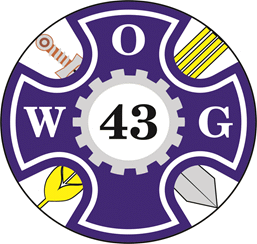 SPECYFIKACJA ISTOTNYCH WARUNKÓW ZAMÓWIENIAw postępowaniu o udzielenie zamówienia publicznegoprowadzonym w trybie przetargu nieograniczonegonaDostawa części zamiennych i materiałów eksploatacyjnych do pojazdów
  dla 43 Wojskowego Oddziału Gospodarczego
Komendant43 Wojskowego Oddziału Gospodarczego                                                      cz. p.o. ppłk Zbigniew ŁUKASIEWICZ                    dnia 24.03.2020 r.Zamawiający oczekuje, że Wykonawcy zapoznają się dokładnie z treścią niniejszej SIWZ. Wykonawca ponosi ryzyko niedostarczenia wszystkich wymaganych informacji i dokumentów, oraz przedłożenia oferty nieodpowiadającej wymaganiom określonym przez Zamawiającego.